بسم تعالیسوابق آموزشی و پژوهشی و تجارب حرفه ایسوابق تحصیلی دانشگاهی به ترتیب تاریخ اخذ مدرکپایان نامه های نگاشته شده در دوران تحصیلیکسب رتبه در آزمون های کشوری/ عضویت در بنیاد نخبگانتسلط به زبان دومسابقه فعالیت های آموزشیسابقه پژهشی1-6) طرح های تحقیقاتی2-6) مقالات1-2-6) نشریات معتبر بین المللی و نشریات معتبر داخلی2-2-6) مقالات در نشریات داخلی (به زبان فارسی با امتیاز علمی ترویجی)3-2-6) مقالات در کنفرانس ها (سخنرانی)4-2-6) مقالات در کنفرانس ها(پوستر)ترجمه و تالیف کتابتجارب حرفه ای در رشته مربوطهعضویت در مراکز تحقیقاتی و کمیته های تخصصیشرکت در دوره/ برگزاری کارگاه/ همایش/ نشست تخصصی (آموزشی، پژوهشی و اجرایی)مهارت هاآشنایی به زبان انگلیسی و فن ترجمه به صورت پیشرفتهآشنایي به مهارتهای کامپیوتری و نرم افزارهای:Microsoft officeSPSSArc GISSuper decisionExpert choicePHASTALOHAGISFDSANSYS FLUENTANSYS CFXSolid workشبکه های بیزینتدوین استاندارد های ایمنی در فرایندآشنایي به طراحي سیستمهای روشنایي آشنایي به ارزیابي و طراحي سیستم های تهویه صنعتيآشنایي به روشهای ارزیابي ریسکهای ارگونوميآشنایي با روشهای آنتروپومتری و طراحي ایستگاه های کاریآشنایي با معاینات شغلي و تستهای اسپیرومتری و ادیومتری آشنایي با روش ها تجزیه و تحلیل حوادث آشنایي با روش های ارزیابي ریسکآشنایي با روش های شناسایي خطاهای انسانينام و نام خانوادگی:    عمران احمدی                تاریخ تولد: 01/12/1369  دین و مذهب: اسلام (شیعه)اطلاعات تماس:تلفن همراه:09144241240وضعیت تأهل: متاهلآدرس پست الکترونیکی:o.ahmadi@modares.ac.ir& ahmadiomran@yahoo.comتهران-بزرگ راه جلال آل احمد- دانشگاه تربیت مدرس- دانشکده علوم پزشکی. کدپستی:5581134118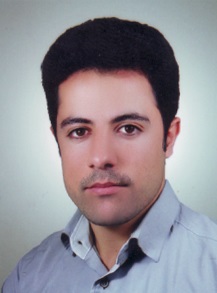 ردیفمقطعرشتهمحل تحصیلشروعفارغ التحصیلیمعدلرتبه در بین هم ورودی ها1کارشناسیمهندسی بهداشت حرفه ایدانشگاه علوم پزشکی تبریز1389139326/18اول (استعداد درخشان)2کارشناسيارشدمهندسی بهداشت حرفه ایتربیت مدرس1393139578/18اول (استعداد درخشان)3دکتریمهندسی بهداشت حرفه ایتربیت مدرس1395-80/18اول (استعداد درخشان)ردیفعنوانمقطعاستاد راهنما1بررسی روش های تجزیه و تحلیل حادثه و توسعه روش بهینه برای استفاده در صنعت نفتSurvey of accident analysis methods and develop optimal method for use in the petroleum industryکارشناسی ارشد دکتر سید باقر مرتضوی2توسعه‌ی روش ارزیابی ریسک دینامیک برای حریق مخازن هیدروکربنی مایع با استفاده از دینامیک سیالات محاسباتی(CFD) و شبکه‌های بیزین (BNs)Development of dynamic risk assessment method for liquid hydrocarbon storage tanks fire using computational fluid dynamic (CFD) and Bayesian networks (BNs) دکتریدکتر سید باقر مرتضویردیفعنوانعلت دریافتتوضیحات1دانش آموخته استعداد درخشان مقطع کارشناسیرتبه اول تحصیلی در بین ورودی های سال 1389دانشگاه علوم پزشکی تبریز (1389)2رتبه برتر آزمونرتبه دوم کنکور ارشد سال 1393 وزارت بهداشتدریافت جایزه رتبه برتر3جایزه تحصیلی بنیاد نخبگانرتبه اول تحصیلی در بین ورودی های 1393 (استعداد درخشان)قرار داد آموزش یاری با دانشگاه تربیت مدرس4رتبه برتر آزمونرتبه یک کنکور دکتری سال 1395 وزارت بهداشتدریافت جایزه رتبه برتر5جایزه تحصیلی بنیاد نخبگانبرگزیده توسط بنیاد نخبگان سال 95دریافت جایزه علمی امام صادق (ع)6جایزه تحصیلی بنیاد ملی نخبگانبرگزیده توسط بنیاد نخبگان  به عنوان مستعد برتر سال 96قرار داد آموزش یاری با دانشگاه تربیت مدرسردیفنام زبان دوممیزان تسلط به زبان1انگلیسیپیشرفتهردیفعنوانجامعه هدفمدت زمانتاریخ1تدریس به عنوان دستیار آموزشی استاددانشجویان دانشگاه تربیت مدرسدو نیم سال تحصیلی (12 واحد)1394-13952تدریس به عنوان دستیار آموزشی استاددانشجویان دانشگاه تربیت مدرسدو نیم سال تحصیلی (12 واحد)1396-1397ردیفعنوان طرحنوع فعالیتتاریخ تصویبموسسه محل پژوهشوضعیت1طرح تحقیقاتی با عنوان بررسی نگرش شهروندان نسبت به آلودگی صوتی ناشی از ترافیک شهری و راه های بهبود وضعیت موجود در شهر تبریزمجری14/9/91دانشگاه علوم پزشکی تبریزپایان طرح2طرح تحقیقاتی با عنوان تحلیل سیستماتیک وضعیت ایمنییک شرکت ریخته گری و ارائه راهکار های کاهش ریسک وقوعحوادثمجری8/11/92دانشگاه علوم پزشکی تبریزپایان طرح3طراحي آزمون شناسایي رانندگان اتوبوس مستعد حادثه و تعیین ویژگي های فردی تاثیر گذار بر روی استعداد حادثه پذیریمجری14/6/94دانشگاه علوم پزشکی شهید بهشتیپایان طرحردیفعنوان مقالهمجلهنویسندهنوعوضعیت1Validity and consistency assessment of accident analysis methods in the petroleum industryInternational Journal of Occupational Safety and Ergonomics (JOSE)First AuthorISIpublished2Qualitative aspects of traffic noise in a large urban area in Iran: effects, relationships and possible improvementsInternational Journal of Environmental Science and TechnologyFirst AuthorISIpublished3Fire and Explosion Risk Assessment in a Chemical Company by Application of DOW’s Fire and Explosion IndexJournal of occupational health & epidemiologyCorresponding AuthorISC, Google Scholar, SID, Magiran, Iranmedexpublished4Measurement and Monetary Valuation of Traffic Noise Pollution by the Top-Down Method in Tabriz CityHealth scope-indexed in Thomson Reuters: web of scienceCorresponding AuthorISIpublished5Comparison of the Accident Analysis Methods and Selecting the Optimal Method for the Petroleum Industry by Application of A Fuzzy Multi-Criteria ModelHealth scope-indexed in Thomson Reuters: web of scienceFirst AuthorISIaccepted6Design of quantitative safety checklist for construction phase of ongoing projects in petrochemical plantsJournal of occupational health & epidemiology-Corresponding AuthorISC, Google Scholar, SID, Magiran, Iranmedexpublished7انتخاب روش بهینه برای تجزیه و تحلیل حوادث صنعت نفت با استفاده از روشهای تصمیمگیری چند معیاره  fuzzy ANP  وfuzzy TOPSISسلامت کار ایراننویسنده اولScopuspublished8Assessing the risk factors for developing work-related musculoskeletal disorders during dairy farmingThe International Journal of Occupational and Environmental MedicineThird AuthorMEDLINEISIpublished9Survey of Personality traits and prevalence of musculoskeletal disordersJentashapir Journal of Health ResearchFirst AuthorWorld Cat, DOAJ, ROAD, DRJI, Google scholar, ISC, Ricest, MagIran, SIDpublished10بررسي میزان پرتو پراکنده X و دوز دریافتي کارکنان بخش آنژیوگرافي یک بیمارستان نظاميسلامت کار ایراننفر دومScopusچاپ شده11برآورد و تحلیل هزینه ناشي از صدای ترافیكي وارد بر سلامتي ساکنین شهر تبریزسلامت کار ایراننویسنده دومScopusچاپ شده12ارزیابي ظرفیت کار فیزیكي و توان هوازی نیروهای نظامي مواجهه یافته با شرایط مختلف آب و هوایي مطلوب، گرم- مرطوب و خیلي گرم- مرطوبمجله ارگونومينویسنده دومISCSIDMagiranCINAHLچاپ شده13Study of Personal Hearing Protection Devices Usage in Kashan Carpet Industry WorkersHealth scope-indexed in Thomson Reuters: web of scienceThird AuthorISIpublished14Prevalence of Musculoskeletal Disorders Among Farmers in Eastern Azerbaijan, IranRSC AdvancedFirst AuthorScopuspublished15Safety attitude and its predictor individual and organizational variables in nurses: A cross sectional studyInternational Journal of Occupational HygieneThird AuthorISCSIDMagiranCINAHLpublished16Extending the knowledge on the causes of fatal accidents in petroleum industryInternational Journal of Oil Gas and Coal TechnologyFirst AuthorISIUnder review17Evaluating the Relationship between Job Stress and Job Satisfaction amongFemale Hospital Nurses in Government Hospitals of Babol by Structural Equation Models (SEM)Health Promotion Practicethird AuthorPubMedpublished18Evaluating the status of occupational stress and identifying the related risk factors in nurses in Babol: A cross-sectional studyInternational Journal of Occupational HygieneSecond AuthorISCSIDMagiranCINAHLpublished19The effects of exercise-training programs on the maximum oxygen uptake and physical work capacity of Iranian young peopleJournal of Environmental and Public HealthCorresponding authorPubMedUnder review20Identifying Hazardous Points in Foundry Industry Using a Proactive and Reactive Safety Approach-First Author-revised21The Effect of Psychosocial Factors on Nurses' Safety AttitudeHealth Promotion Practicethird AuthorPubMedUnder review22Consequence analysis of large-scale pool fire in oil storage terminal based on computational fluid dynamic (CFD)Process Safety and Environmental ProtectionFirst AuthorISIrevisedردیفعنوان مقالاتنام مجله/ شمارهزمان چاپ1بررسي پوسچر کاری کارکنان با استفاد از روش های ROSA و REBA در یک بیمارستان نظاميمجله پژوهش سلامتپذیرفته شده2کاهش صدای جیغ فرکانس پایین با استفاده از فاکتور مشارکت حالت در آنالیز مقادیر ویژه کمپلكسفصلنامه رسامبهار 943معرفي تعدادی از مراکز ارائه دهنده آمار سلامت، ایمني و محیط زیست در دنیافصلنامه رسامبهار 944برآورد هزینه ناشي از صدای ترافیكي بر سلامت افرادفصلنامه رسامتابستان 945بررسي شیوع اختلالات اسكلتي- عضلاني در بین دانشجویان استفاده کننده از لپ تاپ در دانشكده بهداشت قزوینمجله تحقیقات سلامت در جامعهپاییز 94ردیفعنوان سخنرانیهمایشتوضیحات1بررسي امكان کاربرد مدل گیلبت در تعیین ابعاد پلهجهت بالا بردن وضعیت ایمني محیط های آموزشابتدایي و راهنمایي با رویكرد ارگونومیكيهمایش دو سالانه ارگونومي 1393نویسنده مسئول (ارائه  دهنده)2بررسي میزان پرتو x پراکنده در حالت های مختلفتصویربرداری در بخش آنژیوگرافي یک مرکز خدمات درمانينهمین همایش سراسری بهداشت و ایمنيکار- دانشگاه علوم پزشكي یزد4 139نفر اول و ارائه دهنده3برآورد هزینه ناشي از صدای ترافیكي وارد بر سلامتساکنین شهر تبریز با اندازه گیری غیر مستقیم میزانتمایل به پرداخت مردمWTP) )
نهمین همایش سراسری بهداشت و ایمنيکار- دانشگاه علوم پزشكي1394نفر اول و ارائه دهنده4بلایا و توسعه: مطالعه موردی روستاهای روزی و دیزج از توابع شهرستان ورزقانششمین کنگره بین المللي سلامت در حوادث و بلایانفر دوم5پیش بینی زمان وقوع boil over در آتش سوزی مخازن یکی از چالش های اساسی فرماندهان حادثهاولین همایش فرماندهی حادثهنفر اول و ارائه دهنده6توسعه روش تجزیه و تحلیل حادثه بهینه برای استفاده در صنعت نفتدهمین همایش سراسری بهداشت و ایمنی کارنفر اول و ارائه دهندهردیفمقالات پذیرفته شدههمایش1مطالعه کیفي اثرات آلودگي صوتي ترافیكي بر افراد در شهر تبریزشانزدهمین همایش ملي بهداشت محیط، دانشگاه علوم پزشكي تبریز در سال13922بررسي ارتباط بین میزان شیوع اختلالات اسكلتي- عضلاني و ریسک فاکتورهای ارگونومیک در کشاورزان استان آذربایجان شرقيهمایش دو سالانه ارگونومي3 1393بررسي نگرش شهروندان نسبت به آلودگي صوتي ناشي از ترافیک شهری وراه های بهبود وضعیت موجود در شهر تبریزهمایش سراسری بهداشت و ایمني کار4نوبت کاری به سرطان و ابتلا ریسکاولین کنگره سرطان دانشگاه علوم پزشكي تبریز در سال 13935ارزیابي وضعیت کاری کارگران یک شرکت ریخته گرینهمین همایش سراسری بهداشت و ایمني کار- دانشگاه علوم پزشكي یزد 13946ارزیابي ریسک ادوات و ابزار آلات علف خرد کن به روش PHAنهمین همایش سراسری بهداشت و ایمني کار- دانشگاه علوم پزشكي یزد 1394ردیفعنوان کتابنوع فعالیتنوع فعالیتنوع فعالیتنوع فعالیتچاپ چندمناشراسامی نویسندگانردیفعنوان کتابتالیفترجمهتجدید چاپویراستاریچاپ چندمناشراسامی نویسندگان1سم شناسی آفت کش ها (حشره کش ها- جونده کش ها- علف کش ها- قارچ کش ها)--اولفدک- با تائید داشگاه علوم پزشکی تبریزدکتر رسول زاده- عمران احمدی2سم شناسی شغلی--اولانتشارات خلیلیعمران احمدی- مجتبی حقیقت2ایمنی و بهداشت در کشاورزیدر نوبت چاپ--فدکدکتر رسول زاده- عمران احمدی3کنترل صدا (موانع صوتی)در نوبت چاپ--فن آوراندکتر علی خوانی- عمران احمدی- ابراهیم تابان4روش های تجزیه و تحلیل حادثهدر دست تدوین---عمران احمدی- عباس زرانژاد5آمارکاربردی در ایمنی و بهداشت حرفه‌ایدر دست تدوین---عمران احمدی- یحیی رسولزادهردیفنوع خدمت حرفه ایدانشگاه/ سازمان دریافت کننده خدماتتاریخ ارائه خدمات1مسئول بهداشت حرفه ایشرکت ریخته گری پیوستهسهند به مدت8 ماهسال 912همكاری در پروژه ارتباط با صنعت با عنوان طراحي و پیاده سازی سیستم ممیزی ارگونومي مشاغل و ایستگاه های کار ماهشرکت پالایش نفت تبریز بهمدت 6 ماهسال 933همكاری در پروژه ارتباط با صنعت با عنوان شناسایي، ارزیابي و کنترل خطرات شغلي به روش JHAشرکت پالایش نفت تبریز به مدت 6 ماهسال 934همکاری با دفتر ارتباط با صنعت دانشگاه بقیه اللهدانشکده بهداشت دانشگاه بقیه الله 2 سال93-955مشاوره واحد ایمنی اداره کل HSE وزارت نفتوزارت نفت به مدت دو سالسال 94 و 95 و 96ردیفنام مجمعنوع همکاری و سمتمحل فعالیتمدت عضویتمدت عضویتردیفنام مجمعنوع همکاری و سمتمحل فعالیتازلغایت1کمیته تحقیقات دانشجوییعضو شورادانشگاه علوم پزشکی تبریز91932بسیج دانشجویی دانشکده بهداشتمسئول تربیت بدنیدانشگاه علوم پزشکی تبریز91913بسیج دانشجویی دانشکده بهداشتمسئول واحد پژوهشدانشگاه علوم پزشکی تبریز91914نشریه ایمنی و سلامت کارمدیر مسئولتربیت مدرس95-5انجمن علمی – دانشجویی بهداشت حرفه ایدبیر انجمنتربیت مدرس95-6جهاد دانشگاهیعضوتربیت مدرس93957نشریه رسامعضو هیئت تحریریهدانشگاه تهران94-8نشریه بسیج دانشجوییعضو هیئت تحریریهتربیت مدرس94-ردیفعنواننوع فعالیتمحل برگزاریتاریخ برگزاری1هفتمین همایش دانشجویی تازه های بهداشتیحضوردانشگاه علوم پزشکی شهید بهشتی13922همایش دو سالانه ارگونومیارائه مقالهدانشگاه علوم پزشکی همدان13933نهمین همایش سراسری بهداشت و ایمنی کارارائه مقالهدانشگاه علوم پزشکی یزد13944شانزدهمین همایش ملي بهداشت محیطارائه مقالهدانشگاه علوم پزشكي تبریز13925همایش سرطانارائه مقالهدانشگاه علوم پزشكي تبریز13936دوره ی آموزشي " Integrated Management System(IMS) Essentials & Documentation Training courseحضوردانشگاه علوم پزشكي تبریز15-17.20137دوری آموزشي Documentation Training course" "HSE- MS Essentialsحضوردانشگاه علوم پزشكي تبریز15-17.20138OHSAS 18001:2007حضوردانشگاه علوم پزشكي تبریزDecember.20139دوره ی آموزشی امداد و کمک های اولیهحضوردانشگاه علوم پزشكي تبریز139010کارگاه آموزشی جستجوی الکترونیکی و آشنایی با Data Baseحضوردانشگاه علوم پزشكي تبریز1390